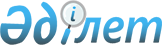 О бюджете Зыряновского района на 2016-2018 годы
					
			Утративший силу
			
			
		
					Решение маслихата Зыряновского района Восточно-Казахстанской области от 23 декабря 2015 года N 52/2-V. Зарегистрировано Департаментом юстиции Восточно-Казахстанской области 15 января 2016 года N 4340. Утратило силу - решением маслихата Зыряновского района Восточно-Казахстанской области от 23 декабря 2016 года № 11/2-VI      Сноска. Утратило силу – решением маслихата Зыряновского района Восточно-Казахстанской области от 23.12.2016 № 11/2-VI (вводится в действие с 01.01.2017).

      Примечание РЦПИ.

      В тексте документа сохранена пунктуация и орфография оригинала.

      В соответствии со статьями 73, 75 Бюджетного кодекса Республики Казахстан от 4 декабря 2008 года, подпунктом 1) пункта 1 статьи 6 Закона Республики Казахстан от 23 января 2001 года "О местном государственном управлении и самоуправлении в Республике Казахстан", решением Восточно-Казахстанского областного маслихата от 9 декабря 2015 года № 34/406-V "Об областном бюджете на 2016-2018 годы" (зарегистрировано в Реестре государственной регистрации нормативных правовых актов за № 4287), маслихат Зыряновского района РЕШИЛ:

      1. Утвердить бюджет Зыряновского района на 2016-2018 годы согласно приложениям 1, 2 и 3 соответственно, в том числе на 2016 год в следующих объемах:

      1) доходы- 6406770,7 тысяч тенге, в том числе:

      налоговые поступления – 2687757,0 тысяч тенге;

      неналоговые поступления – 21329,0 тысяч тенге;

      поступления от продажи основного капитала – 81806,0 тысяч тенге;

      поступления трансфертов – 3615878,7 тысяч тенге;

      2) затраты – 6452646,5 тысяч тенге;

      3) чистое бюджетное кредитование – 10537,5 тысяч тенге, в том числе:

      бюджетные кредиты – 15942,5 тысяч тенге;

      погашение бюджетных кредитов – 5405,0 тысяч тенге;

      4) сальдо по операциям с финансовыми активами – 12100,0 тысяч тенге, в том числе:

      приобретение финансовых активов – 12100,0 тысяч тенге;

      поступления от продажи финансовых активов государства – 0,0 тысяч тенге;

      5) дефицит (профицит) бюджета – -68513,3 тысяч тенге;

      6) финансирование дефицита (использование профицита) бюджета – 68513,3 тысяч тенге.

      Сноска. Пункт 1 - в редакции решения маслихата Зыряновского района Восточно-Казахстанской области от 29.11.2016 № 10/2-VI (вводится в действие с 01.01.2016).

      2. Принять к исполнению на 2016 год нормативы распределения доходов в бюджет района по социальному налогу, индивидуальному подоходному налогу с доходов, облагаемых у источника выплаты, в размере 100 процентов, установленные решением Восточно-Казахстанского областного маслихата от 9 декабря 2015 года № 34/406-V "Об областном бюджете на 2016-2018 годы" (зарегистрировано в Реестре государственной регистрации нормативных правовых актов за № 4287).

      3. Учесть в районном бюджете на 2016 год объем субвенций, переданных из областного бюджета в бюджет района в сумме 1110833 тысяч тенге, объем бюджетных изъятий из бюджета района в областной бюджет – 0 тысяч тенге.

      4. В соответствии с пунктом 9 статьи 139 Трудового кодекса Республики Казахстан от 23 ноября 2015 года установить специалистам в области социального обеспечения, образования, культуры, спорта и ветеринарии, являющимся гражданскими служащими и работающим в сельской местности, за счет бюджетных средств повышенные на двадцать пять процентов должностные оклады и тарифные ставки по сравнению с окладами и ставками гражданских служащих, занимающихся этими видами деятельности в городских условиях.

      Перечень должностей специалистов в области социального обеспечения, образования, культуры, спорта и ветеринарии, являющихся гражданскими служащими и работающих в сельской местности, определяется местным исполнительным органом по согласованию с местным представительным органом.

      5. Утвердить резерв местного исполнительного органа района на 2016 год в сумме 53700 тысяч тенге.

      6. Учесть перечень бюджетных программ, не подлежащих секвестру в процессе исполнения бюджета района на 2016 год, согласно приложению 4.

      7. Утвердить перечень расходов по администраторам бюджетных программ акимов городов районного значения, поселков, сел, сельских округов, согласно приложениям 5, 6, 7, 8, 9, 17, 18.

      Сноска. Пункт 7 - в редакции решения маслихата Зыряновского района Восточно-Казахстанской области от 03.08.2016 № 7/2-VI (вводится в действие с 01.01.2016).

      8. Утвердить перечень доходов передаваемых органам местного самоуправления, согласно приложениям 10, 11, 12, 13, 14, 15. 

      9. Признать утратившими силу некоторые решения маслихата Зыряновского района согласно приложению 16. 

      10. Настоящее решение вводится в действие с 1 января 2016 года.

 Бюджет района на 2016 год      Сноска. Приложение 1 - в редакции решения маслихата Зыряновского района Восточно-Казахстанской области от 29.11.2016 № 10/2-VI (вводится в действие с 01.01.2016).

 Бюджет района на 2017 год Бюджет района на 2018 год Перечень бюджетных программ, не подлежащих секвестрированию в процессе исполнения бюджета Зыряновского района на 2016 год Расходы на услуги по обеспечению деятельности акима района в городе, города районного значения, поселка, села, сельского округа на 2016 год      Сноска. Приложение 5 - в редакции решения маслихата Зыряновского района Восточно-Казахстанской области от 29.11.2016 № 10/2-VI (вводится в действие с 01.01.2016).

 Расходы на организацию бесплатного подвоза учащихся до школы и обратно в сельской местности на 2016 год      Сноска. Приложение 6 - в редакции решения маслихата Зыряновского района Восточно-Казахстанской области от 17.10.2016 № 9/2-VI (вводится в действие с 01.01.2016).

 Расходы на благоустройство и озеленение населенных пунктов на 2016 год      Сноска. Приложение 7 - в редакции решения маслихата Зыряновского района Восточно-Казахстанской области от 17.10.2016 № 9/2-VI (вводится в действие с 01.01.2016).

 Капитальные расходы государственного органа в городах районного значения, поселках, селах, сельских округах на 2016 год Расходы на обеспечение функционирования автомобильных дорог в городах районного значения, поселках, селах, сельских округах на 2016 год      Сноска. Приложение 9 - в редакции решения маслихата Зыряновского района Восточно-Казахстанской области от 29.11.2016 № 10/2-VI (вводится в действие с 01.01.2016).

 Трансферты органам местного самоуправления по индивидуальному подоходному налогу с доходов, не облагаемых у источника выплаты на 2016 год      Сноска. Приложение 10 - в редакции решения маслихата Зыряновского района Восточно-Казахстанской области от 29.11.2016 № 10/2-VI (вводится в действие с 01.01.2016).

 Трансферты органам местного самоуправления по налогу на имущество физических лиц на 2016 год      Сноска. Приложение 11 - в редакции решения маслихата Зыряновского района Восточно-Казахстанской области от 29.11.2016 № 10/2-VI (вводится в действие с 01.01.2016).

 Трансферты органам местного самоуправления по земельному налогу с физических лиц на земли населенных пунктов на 2016 год      Сноска. Приложение 12 - в редакции решения маслихата Зыряновского района Восточно-Казахстанской области от 29.11.2016 № 10/2-VI (вводится в действие с 01.01.2016).

 Трансферты органам местного самоуправления по налогу на транспортные средства с физических лиц на 2016 год      Сноска. Приложение 13 - в редакции решения маслихата Зыряновского района Восточно-Казахстанской области от 29.11.2016 № 10/2-VI (вводится в действие с 01.01.2016).

 Трансферты органам местного самоуправления по налогу на транспортные средства с юридических лиц на 2016 год      Сноска. Приложение 14 - в редакции решения маслихата Зыряновского района Восточно-Казахстанской области от 29.11.2016 № 10/2-VI (вводится в действие с 01.01.2016).

 Трансферты органам местного самоуправления по земельному налогу с юридических лиц и индивидуальных предпринимателей на земли населенных пунктов на 2016 год      Сноска. Приложение 15 - в редакции решения маслихата Зыряновского района Восточно-Казахстанской области от 29.11.2016 № 10/2-VI (вводится в действие с 01.01.2016).

 Перечень утративших силу некоторых решений маслихата Зыряновского района,      1. Решение маслихата Зыряновского района от 24 декабря 2014 года № 36/2-V "О бюджете Зыряновского района на 2015-2017 годы" (зарегистрировано в Реестре государственной регистрации нормативных правовых актов за № 3620, опубликовано 22 января 2015 года в газетах "Көктас таңы", "Пульс! Зыряновска" № 4);

      2. Решение маслихата Зыряновского района от 16 марта 2015 года № 40/6-V "О внесении изменений в решение маслихата Зыряновского района от 24 декабря 2014 года № 36/2-V "О бюджете Зыряновского района на 2015 - 2017 годы" (зарегистрировано в Реестре государственной регистрации нормативных правовых актов за № 3785, опубликовано 2 апреля 2015 года в газетах "Көктас таңы", "Пульс! Зыряновска" № 14);

      3. Решение маслихата Зыряновского района от 14 апреля 2015 года № 41/2-V "О внесении изменений в решение маслихата Зыряновского района от 24 декабря 2014 года № 36/2-V "О бюджете Зыряновского района на 2015-2017 годы" (зарегистрировано в Реестре государственной регистрации нормативных правовых актов за № 3901, опубликовано 30 апреля 2015 года в газетах "Көктас таңы", "Пульс! Зыряновска" № 18);

      4. Решение маслихата Зыряновского района от 9 июня 2015 года № 43/6-V "О внесении изменений в решение маслихата Зыряновского района от 24 декабря 2014 года № 36/2-V "О бюджете Зыряновского района на 2015-2017 годы" (зарегистрировано в Реестре государственной регистрации нормативных правовых актов за № 4008, опубликовано 2 июля 2015 года в газетах "Менің өлкем", "Мой город Зыряновск" № 27);

      5. Решение маслихата Зыряновского района от 17 июля 2015 года № 45/2-V "О внесении изменений в решение маслихата Зыряновского района от 24 декабря 2014 года № 36/2-V "О бюджете Зыряновского района на 2015-2017 годы" (зарегистрировано в Реестре государственной регистрации нормативных правовых актов за № 4055, опубликовано 06 августа 2015 года в газетах "Менің өлкем", "Мой город Зыряновск" № 32);

      6. Решение маслихата Зыряновского района 16 октября 2015 года № 49/2-V "О внесении изменений в решение маслихата Зыряновского района от 24 декабря 2014 года № 36/2-V "О бюджете Зыряновского района на 2015-2017 годы" (зарегистрировано в Реестре государственной регистрации нормативных правовых актов за № 4189, опубликовано 29 октября 2015 года в газетах "Көктас таңы", "Пульс! Зыряновска" № 44);

      7. Решение маслихата Зыряновского района 21 октября 2015 года № 50/2-V "О внесении изменений в решение маслихата Зыряновского района от 24 декабря 2014 года № 36/2-V "О бюджете Зыряновского района на 2015-2017 годы" (зарегистрировано в Реестре государственной регистрации нормативных правовых актов за № 4219, опубликовано 12 ноября 2015 года в газетах "Көктас таңы", "Пульс! Зыряновска" № 46);

      8. Решение маслихата Зыряновского района 22 декабря 2015 года № 52/7-V "О внесении изменений в решение маслихата Зыряновского района от 24 декабря 2014 года № 36/2-V "О бюджете Зыряновского района на 2015-2017 годы" (зарегистрировано в Реестре государственной регистрации нормативных правовых актов за № 4307).

 Расходы на освещение улиц населенных пунктов на 2016год      Сноска. Решение дополнено приложением 17 в соответствии с решением маслихата Зыряновского района Восточно-Казахстанской области от 11.04.2016 № 2/2-VI; приложение  - в редакции решения маслихата Зыряновского района Восточно-Казахстанской области от 17.10.2016 № 9/2-VI (вводится в действие с 01.01.2016).

 Расходы на ремонт и благоустройство объектов в рамках развития городов и сельских населенных пунктов по Дорожной карте занятости 2020 (софинансирование 10%) на 2016 год      Сноска. Решение дополнено приложением 18 в соответствии с решением маслихата Зыряновского района Восточно-Казахстанской области от 03.08.2016 № 7/2-VI (вводится в действие с 01.01.2016); . приложение  - в редакции решения маслихата Зыряновского района Восточно-Казахстанской области от 17.10.2016 № 9/2-VI (вводится в действие с 01.01.2016).


					© 2012. РГП на ПХВ «Институт законодательства и правовой информации Республики Казахстан» Министерства юстиции Республики Казахстан
				
      Председатель сессии

А. Байбуринов

      Секретарь маслихата

      Зыряновского района 

Г. Денисова
Приложение 1
к решению маслихата
Зыряновского района
от 23 декабря 2015 года
№ 52/2-VКатегория

Категория

Категория

Категория

Сумма (тысяч тенге)

Класс

Класс

Класс

Сумма (тысяч тенге)

Подкласс 

Подкласс 

Сумма (тысяч тенге)

Наименование доходов

Сумма (тысяч тенге)

I.

Доходы

6406770,7

1

Налоговые поступления

2687757,0

01

Подоходный налог

988560,0

2

Индивидуальный подоходный налог 

988560,0

03

1

Социальный налог

700079,0

04

Налоги на собственность

800199,0

1

Налоги на имущество

481438,0

3

Земельный налог

140719,0

4

Налог на транспортные средства

176610,0

5

Единый земельный налог

1432,0

05

Внутренние налоги на товары, работы и услуги

175315,0

2

Акцизы

6751,0

3

Поступления за использование природных и других ресурсов

99000,0

4

Сборы за ведение предпринимательской и профессиональной деятельности

68471,0

5

Налог на игорный бизнес

1093,0

08

Обязательные платежи, взимаемые за совершение юридически значимых действий и (или) выдачу документов уполномоченными на то государственными органами или должностными лицами

23604,0

1

Государственная пошлина

23604,0

2

Неналоговые поступления

21329,0

01

Доходы от государственной собственности

15259,0

5

Доходы от аренды имущества, находящегося в государственной собственности

4120,0

7

Вознаграждения по кредитам, выданным из государственного бюджета

11139,0

04

Штрафы, пени, санкции, взыскания, налагаемые государственными учреждениями, финансируемыми из государственного бюджета, а также содержащимися и финансируемыми из бюджета (сметы расходов) Национального Банка Республики Казахстан 

339,0

1

Штрафы, пени, санкции, взыскания, налагаемые государственными учреждениями, финансируемыми из государственного бюджета, а также содержащимися и финансируемыми из бюджета (сметы расходов) Национального Банка Республики Казахстан, за исключением поступлений от организаций нефтяного сектора 

339,0

06

Прочие неналоговые поступления

5731,0

1

Прочие неналоговые поступления

5731,0

3

Поступления от продажи основного капитала

81806,0

01

Продажа государственного имущества, закрепленного за государственными учреждениями

60558,0

1

Продажа государственного имущества, закрепленного за государственными учреждениями

60558,0

03

Продажа земли и нематериальных активов

21248,0

1

Продажа земли

20602,0

2

Продажа нематериальных активов

646,0

4

Поступления трансфертов

3615878,7

02

Трансферты из вышестоящих органов государственного управления 

3615878,7

2

Трансферты из областного бюджета

3615878,7

Функциональная группа

Функциональная группа

Функциональная группа

Функциональная группа

Функциональная группа

Сумма (тысяч тенге)

Функциональная подгруппа

Функциональная подгруппа

Функциональная подгруппа

Функциональная подгруппа

Сумма (тысяч тенге)

Администратор бюджетных программ

Администратор бюджетных программ

Администратор бюджетных программ

Сумма (тысяч тенге)

Программа

Программа

Сумма (тысяч тенге)

Наименование расходов

Сумма (тысяч тенге)

II.

Затраты

6452646,5

01

Государственные услуги общего характера

567076,0

1

Представительные, исполнительные и другие органы, выполняющие общие функции государственного управления

421572,3

112

Аппарат маслихата района (города областного значения)

21742,8

001

Услуги по обеспечению деятельности маслихата района (города областного значения)

20459,6

003 

Капитальные расходы государственного органа

1283,2

122

Аппарат акима района (города областного значения)

143591,0

001

Услуги по обеспечению деятельности акима района (города областного значения)

124031,0

003

Капитальные расходы государственного органа

19560,0

123

Аппарат акима района в городе, города районного значения, поселка, села, сельского округа

256238,5

001

Услуги по обеспечению деятельности акима района в городе, города районного значения, поселка, села, сельского округа

255438,5

022

Капитальные расходы государственного органа

800,0

2

Финансовая деятельность 

42151,0

452

Отдел финансов района (города областного значения)

42151,0

001

Услуги по реализации государственной политики в области исполнения бюджета и управления коммунальной собственностью района (города областного значения)

37110,4

003

Проведение оценки имущества в целях налогообложения

4433,1

010

Приватизация, управление коммунальным имуществом, постприватизационная деятельность и регулирование споров, связанных с этим

607,5

5

Планирование и статистическая деятельность

31361,4

453

Отдел экономики и бюджетного планирования района (города областного значения)

31361,4

001

Услуги по реализации государственной политики в области формирования и развития экономической политики, системы государственного планирования 

30465,4

061

Экспертиза и оценка документации по вопросам бюджетных инвестиций и государственно-частного партнерства, в том числе концессии

896,0

9

Прочие государственные услуги общего характера

71991,3

471

Отдел образования, физической культуры и спорта района (города областного значения)

26239,0

001

Услуги по реализации государственной политики на местном уровне в области образования, физической культуры и спорта

26239,0

492

Отдел жилищно-коммунального хозяйства, пассажирского транспорта, автомобильных дорог и жилищной инспекции района (города областного значения)

31391,0

001

Услуги по реализации государственной политики на местном уровне в области жилищно-коммунального хозяйства, пассажирского транспорта, автомобильных дорог и жилищной инспекции

31391,0

494

Отдел предпринимательства и промышленности района (города областного значения)

14361,3

001

Услуги по реализации государственной политики на местном уровне в области развития предпринимательства и промышленности

14361,3

02

Оборона

36771,0

1

Военные нужды

24207,0

122

Аппарат акима района (города областного значения)

24207,0

005

Мероприятия в рамках исполнения всеобщей воинской обязанности

24207,0

2

Организация работы по чрезвычайным ситуациям

12564,0

122

Аппарат акима района (города областного значения)

12564,0

006

Предупреждение и ликвидация чрезвычайных ситуаций масштаба района (города областного значения)

12564,0

03

Общественный порядок, безопасность, правовая, судебная, уголовно-исполнительная деятельность

11580,9

9

Прочие услуги в области общественного порядка и безопасности

11580,9

492

Отдел жилищно-коммунального хозяйства, пассажирского транспорта, автомобильных дорог и жилищной инспекции района (города областного значения)

2746,9

021

Обеспечение безопасности дорожного движения в населенных пунктах

2746,9

499

Отдел регистрации актов гражданского состояния района (города областного значения)

8834,0

001

Услуги по реализации государственной политики на местном уровне в области регистрации актов гражданского состояния

8834,0

04

Образование

3571736,3

1

Дошкольное воспитание и обучение

516334,0

471

Отдел образования, физической культуры и спорта района (города областного значения)

516334,0

003

Обеспечение деятельности организаций дошкольного воспитания и обучения

249727,0

040

Реализация государственного образовательного заказа в дошкольных организациях образования

266607,0

2

Начальное, основное среднее и общее среднее образование

2917643,3

123

Аппарат акима района в городе, города районного значения, поселка, села, сельского округа

1964,3

005

Организация бесплатного подвоза учащихся до школы и обратно в сельской местности

1964,3

471

Отдел образования, физической культуры и спорта района (города областного значения)

2915679,0

004

Общеобразовательное обучение

2646321,0

005

Дополнительное образование для детей и юношества

127107,0

028

Дополнительное образование для детей и юношества по спорту

142251,0

9

Прочие услуги в области образования

137759,0

471

Отдел образования, физической культуры и спорта района (города областного значения)

137759,0

009

Приобретение и доставка учебников, учебно-методических комплексов для государственных учреждений образования района (города областного значения)

73724,0

020

Ежемесячные выплаты денежных средств опекунам (попечителям) на содержание ребенка-сироты (детей-сирот), и ребенка (детей), оставшегося без попечения родителей

43376,0

027

Выплата единовременных денежных средств казахстанским гражданам, усыновившим (удочерившим) ребенка (детей)-сироту и ребенка (детей), оставшегося без попечения родителей

341,0

029

Обследование психического здоровья детей и подростков и оказание психолого-медико-педагогической консультативной помощи населению

8045,0

067

Капитальные расходы подведомственных государственных учреждений и организаций

12273,0

06

Социальная помощь и социальное обеспечение

440796,0

1

Социальное обеспечение

26707,0

451

Отдел занятости и социальных программ района (города областного значения)

12950,0

005

Государственная адресная социальная помощь

1960,0

016

Государственные пособия на детей до 18 лет

4280,0

025

Внедрение обусловленной денежной помощи по проекту Өрлеу

6710,0

471

Отдел образования, физической культуры и спорта района (города областного значения)

13757,0

030

Содержание ребенка (детей), переданного патронатным воспитателям

13757,0

2

Социальная помощь

367996,0

451

Отдел занятости и социальных программ района (города областного значения)

367996,0

002

Программа занятости

28322,0

004

Оказание социальной помощи на приобретение топлива специалистам здравоохранения, образования, социального обеспечения, культуры, спорта и ветеринарии в сельской местности в соответствии с законодательством Республики Казахстан

9300,0

006

Оказание жилищной помощи

6800,0

007

Социальная помощь отдельным категориям нуждающихся граждан по решениям местных представительных органов

53386,0

010

Материальное обеспечение детей - инвалидов, воспитывающихся и обучающихся на дому

255,0

013

Социальная адаптация лиц, не имеющих определенного местожительства

62952,0

014

Оказание социальной помощи нуждающимся гражданам на дому

101378,0

015

Территориальные центры социального обслуживания пенсионеров и инвалидов

73784,0

017

Обеспечение нуждающихся инвалидов обязательными гигиеническими средствами и предоставление услуг специалистами жестового языка, индивидуальными помощниками в соответствии с индивидуальной программой реабилитации инвалида

31819,0

9

Прочие услуги в области социальной помощи и социального обеспечения

46093,0

451

Отдел занятости и социальных программ района (города областного значения)

46093,0

001

Услуги по реализации государственной политики на местном уровне в области обеспечения занятости и реализации социальных программ для населения

44308,0

011

Оплата услуг по зачислению, выплате и доставке пособий и других социальных выплат

1040,0

067

Капитальные расходы подведомственных государственных учреждений и организаций

745,0

07

Жилищно-коммунальное хозяйство

322112,0

1

Жилищное хозяйство

31339,0

123

Аппарат акима района в городе, города районного значения, поселка, села, сельского округа

13742,7

027

Ремонт и благоустройство объектов в рамках развития городов и сельских населенных пунктов по Дорожной карте занятости 2020

13742,7

451

Отдел занятости и социальных программ района (города областного значения)

461,0

024

Ремонт объектов в рамках развития городов и сельских населенных пунктов по Дорожной карте занятости 2020

461,0

471

Отдел образования, физической культуры и спорта района (города областного значения)

12690,2

026

Ремонт объектов в рамках развития городов и сельских населенных пунктов по Дорожной карте занятости 2020

12690,2

492

Отдел жилищно-коммунального хозяйства, пассажирского транспорта, автомобильных дорог и жилищной инспекции района (города областного значения)

4445,1

003

Организация сохранения государственного жилищного фонда

4445,1

041

Ремонт и благоустройство объектов в рамках развития городов и сельских населенных пунктов по Дорожной карте занятости 2020

0,0

2

Коммунальное хозяйство

265694,3

492

Отдел жилищно-коммунального хозяйства, пассажирского транспорта, автомобильных дорог и жилищной инспекции района (города областного значения)

265694,3

012

Функционирование системы водоснабжения и водоотведения

20000,0

026

Организация эксплуатации тепловых сетей, находящихся в коммунальной собственности районов (городов областного значения)

48469,4

028

Развитие коммунального хозяйства

57304,7

029

Развитие системы водоснабжения и водоотведения

89920,2

058

Развитие системы водоснабжения и водоотведения в сельских населенных пунктах

50000,0

3

Благоустройство населенных пунктов

25078,7

123

Аппарат акима района в городе, города районного значения, поселка, села, сельского округа

19478,7

008

Освещение улиц населенных пунктов

2811,6

011

Благоустройство и озеленение населенных пунктов

16667,1

492

Отдел жилищно-коммунального хозяйства, пассажирского транспорта, автомобильных дорог и жилищной инспекции района (города областного значения)

5600,0

015

Освещение улиц в населенных пунктах

5600,0

08

Культура, спорт, туризм и информационное пространство

314176,1

1

Деятельность в области культуры

145847,1

478

Отдел внутренней политики, культуры и развития языков района (города областного значения)

145847,1

009

Поддержка культурно-досуговой работы 

145847,1

2

Спорт

11039,0

471

Отдел образования, физической культуры и спорта района (города областного значения)

11039,0

013

Развитие массового спорта и национальных видов спорта

1216,0

014

Проведение спортивных соревнований на районном (города областного значения) уровне

1205,0

015

Подготовка и участие членов сборных команд района (города областного значения) по различным видам спорта на областных спортивных соревнованиях

8618,0

3

Информационное пространство

104273,2

478

Отдел внутренней политики, культуры и развития языков района (города областного значения)

104273,2

005

Услуги по проведению государственной информационной политики 

8546,3

007

Функционирование районных (городских) библиотек

78996,9

008

Развитие государственного языка и других языков народа Казахстана

16730,0

4

Туризм

11653,4

480

Отдел туризма района (города областного значения)

11653,4

001

Услуги по реализации государственной политики на местном уровне в сфере туризма

10653,4

003

Капитальные расходы государственного органа

1000,0

9

Прочие услуги по организации культуры, спорта, туризма и информационного пространства

41363,4

478

Отдел внутренней политики, культуры и развития языков района (города областного значения)

41363,4

001

Услуги по реализации государственной политики на местном уровне в области информации, укрепления государственности и формирования социального оптимизма граждан, развития языков и культуры

29053,4

003

Капитальные расходы государственного органа

612,0

004

Реализация мероприятий в сфере молодежной политики

7407,0

032

Капитальные расходы подведомственных государственных учреждений и организаций

4291,0

10

Сельское, водное, лесное, рыбное хозяйство, особо охраняемые природные территории, охрана окружающей среды и животного мира, земельные отношения

110019,2

1

Сельское хозяйство

73109,2

453

Отдел экономики и бюджетного планирования района (города областного значения)

3794,8

099

Реализация мер по оказанию социальной поддержки специалистов 

3794,8

462

Отдел сельского хозяйства района (города областного значения)

28747,5

001

Услуги по реализации государственной политики на местном уровне в сфере сельского хозяйства

28747,5

473

Отдел ветеринарии района (города областного значения)

40566,9

001

Услуги по реализации государственной политики на местном уровне в сфере ветеринарии 

21796,9

003

Капительные расходы государственного органа

2220,0

005

Обеспечение функционирования скотомогильников (биотермических ям)

2194,0

007

Организация отлова и уничтожения бродячих собак и кошек

856,0

009

Проведение ветеринарных мероприятий по энзоотическим болезням животных

3561,0

010

Проведение мероприятий по идентификации сельскохозяйственных животных

9939,0

6

Земельные отношения

20131,0

463

Отдел земельных отношений района (города областного значения)

20131,0

001

Услуги по реализации государственной политики в области регулирования земельных отношений на территории района (города областного значения)

17881,0

006

Землеустройство, проводимое при установлении границ районов, городов областного значения, районного значения, сельских округов, поселков, сел

2250,0

9

Прочие услуги в области сельского, водного, лесного, рыбного хозяйства, охраны окружающей среды и земельных отношений

16779,0

473

Отдел ветеринарии района (города областного значения)

16779,0

011

Проведение противоэпизоотических мероприятий

16779,0

11

Промышленность, архитектурная, градостроительная и строительная деятельность

22439,7

2

Архитектурная, градостроительная и строительная деятельность

22439,7

466

Отдел архитектуры, градостроительства и строительства района (города областного значения)

22439,7

001

Услуги по реализации государственной политики в области строительства, улучшения архитектурного облика городов, районов и населенных пунктов области и обеспечению рационального и эффективного градостроительного освоения территорий района (города областного значения) 

18939,7

013

Разработка схем градостроительного развития территории района, генеральных планов городов районного (областного) значения, поселков и иных сельских населенных пунктов

3500,0

12

Транспорт и коммуникации

69928,4

1

Автомобильный транспорт

69928,4

123

Аппарат акима района в городе, города районного значения, поселка, села, сельского округа

60446,4

013

Обеспечение функционирования автомобильных дорог в городах районного значения, поселках, селах, сельских округах

60446,4

492

Отдел жилищно-коммунального хозяйства, пассажирского транспорта, автомобильных дорог и жилищной инспекции района (города областного значения)

9482,0

023

Обеспечение функционирования автомобильных дорог 

9482,0

045

Капитальный и средний ремонт автомобильных дорог районного значения и улиц населенных пунктов

0,0

13

Прочие

813283,4

9

Прочие

813283,4

452

Отдел финансов района (города областного значения)

53700,0

012

Резерв местного исполнительного органа района (города областного значения) 

53700,0

466

Отдел архитектуры, градостроительства и строительства района (города областного значения)

724302,4

085

Реализация бюджетных инвестиционных проектов в моногородах

724302,4

492

Отдел жилищно-коммунального хозяйства, пассажирского транспорта, автомобильных дорог и жилищной инспекции района (города областного значения)

35281,0

085

Реализация бюджетных инвестиционных проектов в моногородах

35281,0

14

Обслуживание долга

31,7

1

Обслуживание долга

31,7

452

Отдел финансов района (города областного значения)

31,7

013

Обслуживание долга местных исполнительных органов по выплате вознаграждений и иных платежей по займам из областного бюджета

31,7

15

Трансферты

172695,8

1

Трансферты

172695,8

452

Отдел финансов района (города областного значения)

172695,8

006

Возврат неиспользованных (недоиспользованных) целевых трансфертов 

17431,8

051

Трансферты органам местного самоуправления

153064,0

054

Возврат сумм неиспользованных (недоиспользованных) целевых трансфертов, выделенных из республиканского бюджета за счет целевого трансферта из Национального фонда Республики Казахстан

2200,0

III. Чистое бюджетное кредитование:

10537,5

Бюджетные кредиты 

15942,5

10

Сельское, водное, лесное, рыбное хозяйство, особо охраняемые природные территории, охрана окружающей среды и животного мира, земельные отношения

15942,5

1

Сельское хозяйство

15942,5

453

Отдел экономики и бюджетного планирования района (города областного значения)

15942,5

006

Бюджетные кредиты для реализации мер социальной поддержки специалистов 

15942,5

5

Погашение бюджетных кредитов

5405,0

01

Погашение бюджетных кредитов

5405,0

1

Погашение бюджетных кредитов, выданных из государственного бюджета

5405,0

IV. Сальдо по операциям с финансовыми активами:

12100,0

Приобретение финансовых активов

12100,0

13

Прочие

12100,0

9

Прочие

12100,0

123

Аппарат акима района в городе, города районного значения, поселка, села, сельского округа

12100,0

065

Формирование или увеличение уставного капитала юридических лиц

12100,0

6

Поступления от продажи финансовых активов государства

0,0

01

Поступления от продажи финансовых активов государства

0,0

V. Дефицит (профицит) бюджета

-68513,3

VI. Финансирование дефицита (использование профицита) бюджета

68513,3

7

Поступление займов

15907,5

01

Внутренние государственные займы

15907,5

2

Договоры займа

15907,5

16

Погашение займов

5405,0

1

Погашение займов

5405,0

452

Отдел финансов района (города областного значения)

5405,0

008

Погашение долга местного исполнительного органа перед вышестоящим бюджетом

5405,0

8

Используемые остатки бюджетных средств

58010,8

 01

Остатки бюджетных средств

58010,8

Приложение 2
к решению маслихата
Зыряновского района
от 23 декабря 2015 года
№ 52/2-VКатегория

Категория

Категория

Категория

Сумма (тысяч тенге)

Класс

Класс

Класс

Сумма (тысяч тенге)

Подкласс 

Подкласс 

Сумма (тысяч тенге)

Наименование доходов

Сумма (тысяч тенге)

I.

Доходы

3856464

1

Налоговые поступления

2927141

01

Подоходный налог

1029365

2

Индивидуальный подоходный налог 

1029365

03

1

Социальный налог

710835

04

Налоги на собственность

972576

1

Налоги на имущество

616540

3

Земельный налог

169898

4

Налог на транспортные средства

183592

5

Единый земельный налог

2546

05

Внутренние налоги на товары, работы и услуги

195924

2

Акцизы

8968

3

Поступления за использование природных и других ресурсов

108150

4

Сборы за ведение предпринимательской и профессиональной деятельности

77560

5

Налог на игорный бизнес

1246

08

Обязательные платежи, взимаемые за совершение юридически значимых действий и (или) выдачу документов уполномоченными на то государственными органами или должностными лицами

18441

1

Государственная пошлина

18441

2

Неналоговые поступления

25193

01

Доходы от государственной собственности

15717

5

Доходы от аренды имущества, находящегося в государственной собственности

4244

7

Вознаграждения по кредитам, выданным из государственного бюджета

11473

04

Штрафы, пени, санкции, взыскания, налагаемые государственными учреждениями, финансируемыми из государственного бюджета, а также содержащимися и финансируемыми из бюджета (сметы расходов) Национального Банка Республики Казахстан 

206

1

Штрафы, пени, санкции, взыскания, налагаемые государственными учреждениями, финансируемыми из государственного бюджета, а также содержащимися и финансируемыми из бюджета (сметы расходов) Национального Банка Республики Казахстан, за исключением поступлений от организаций нефтяного сектора 

206

06

Прочие неналоговые поступления

9270

1

Прочие неналоговые поступления

9270

3

Поступления от продажи основного капитала

23297

03

Продажа земли и нематериальных активов

23297

1

Продажа земли 

23280

2

Продажа нематериальных активов

17

4

Поступления трансфертов

880833

02

Трансферты из вышестоящих органов государственного управления 

880833

2

Трансферты из областного бюджета

880833

Функциональная группа

Функциональная группа

Функциональная группа

Функциональная группа

Функциональная группа

Сумма (тысяч тенге)

Функциональная подгруппа

Функциональная подгруппа

Функциональная подгруппа

Функциональная подгруппа

Сумма (тысяч тенге)

Администратор бюджетных программ

Администратор бюджетных программ

Администратор бюджетных программ

Сумма (тысяч тенге)

Бюджетная программа

Бюджетная программа

Сумма (тысяч тенге)

Наименование расходов

Сумма (тысяч тенге)

II.

Затраты

3856464

01

Государственные услуги общего характера

529331

1

Представительные, исполнительные и другие органы, выполняющие общие функции государственного управления

389122

112

Аппарат маслихата района (города областного значения)

18354

001

Услуги по обеспечению деятельности маслихата района (города областного значения)

18072

003

Капитальные расходы государственного органа

282

122

Аппарат акима района (города областного значения)

108628

001

Услуги по обеспечению деятельности акима района (города областного значения)

108628

123

Аппарат акима района в городе, города районного значения, поселка, села, сельского округа

262140

001

Услуги по обеспечению деятельности акима района в городе, города районного значения, поселка, села, сельского округа

261151

022

Капитальные расходы государственного органа

989

2

Финансовая деятельность 

38472

452

Отдел финансов района (города областного значения)

38472

001

Услуги по реализации государственной политики в области исполнения бюджета и управления коммунальной собственностью района (города областного значения)

30926

003

Проведение оценки имущества в целях налогообложения

4632

010

Приватизация, управление коммунальным имуществом, постприватизационная деятельность и регулирование споров, связанных с этим

2914

5

Планирование и статистическая деятельность

27504

453

Отдел экономики и бюджетного планирования района (города областного значения)

27504

001

Услуги по реализации государственной политики в области формирования и развития экономической политики, системы государственного планирования 

27504

9

Прочие государственные услуги общего характера

74233

471

Отдел образования, физической культуры и спорта района (города областного значения)

25555

001

Услуги по реализации государственной политики на местном уровне в области образования, физической культуры и спорта

25555

492

Отдел жилищно-коммунального хозяйства, пассажирского транспорта, автомобильных дорог и жилищной инспекции района (города областного значения)

32665

001

Услуги по реализации государственной политики на местном уровне в области жилищно-коммунального хозяйства, пассажирского транспорта, автомобильных дорог и жилищной инспекции

32665

493

Отдел предпринимательства, промышленности и туризма района (города областного значения)

16013

001

Услуги по реализации государственной политики на местном уровне в области развития предпринимательства, промышленности и туризма

16013

02

Оборона

39332

1

Военные нужды

21319

122

Аппарат акима района (города областного значения)

21319

005

Мероприятия в рамках исполнения всеобщей воинской обязанности

21319

2

Организация работы по чрезвычайным ситуациям

18013

122

Аппарат акима района (города областного значения)

18013

006

Предупреждение и ликвидация чрезвычайных ситуаций масштаба района (города областного значения)

16468

007

Мероприятия по профилактике и тушению степных пожаров районного (городского масштаба, а так же пожаров в населенных пунктах, в которых не созданы органы государственной противопожарной службы)

1545

03

Общественный порядок, безопасность, правовая, судебная, уголовно-исполнительная деятельность

7297

9

Прочие услуги в области общественного порядка и безопасности

7297

492

Отдел жилищно-коммунального хозяйства, пассажирского транспорта, автомобильных дорог и жилищной инспекции района (города областного значения)

7297

021

Обеспечение безопасности дорожного движения в населенных пунктах

7297

04

Образование

2280812

1

Дошкольное воспитание и обучение

202066

471

Отдел образования, физической культуры и спорта района (города областного значения)

202066

003

Обеспечение деятельности организаций дошкольного воспитания и обучения

202066

2

Начальное, основное среднее и общее среднее образование

1990964

123

Аппарат акима района в городе, города районного значения, поселка, села, сельского округа

2266

005

Организация бесплатного подвоза учащихся до школы и обратно в сельской местности

2266

471

Отдел образования, физической культуры и спорта района (города областного значения)

1988698

004

Общеобразовательное обучение

1885297

005

Дополнительное образование для детей и юношества

102268

028

Дополнительное образование для детей и юношества по спорту

1133

9

Прочие услуги в области образования

87782

471

Отдел образования, физической культуры и спорта района (города областного значения)

87782

009

Приобретение и доставка учебников, учебно-методических комплексов для государственных учреждений образования района (города областного значения)

41446

020

Ежемесячная выплата денежных средств опекунам (попечителям) на содержание ребенка-сироты (детей-сирот), и ребенка (детей),оставшегося без попечения родителей

45790

027

Выплата единовременных денежных средств казахстанским гражданам, усыновившим (удочерившим) ребенка (детей)-сироту и ребенка (детей), оставшегося без попечения родителей

546

06

Социальная помощь и социальное обеспечение

337958

2

Социальная помощь

296789

451

Отдел занятости и социальных программ района (города областного значения)

255620

002

Программа занятости

31425

004

Оказание социальной помощи на приобретение топлива специалистам здравоохранения, образования, социального обеспечения, культуры, спорта и ветеринарии в сельской местности в соответствии с законодательством Республики Казахстан

9116

005

Государственная адресная социальная помощь

2019

006

Оказание жилищной помощи

6561

007

Социальная помощь отдельным категориям нуждающихся граждан по решениям местных представительных органов

4429

010

Материальное обеспечение детей - инвалидов, воспитывающихся и обучающихся на дому

6870

013

Социальная адаптация лиц, не имеющих определенного местожительства

44792

014

Оказание социальной помощи нуждающимся гражданам на дому

61844

015

Территориальные центры социального обслуживания пенсионеров и инвалидов

63163

016

Государственные пособия на детей до 18 лет

5047

017

Обеспечение нуждающихся инвалидов обязательными гигиеническими средствами и предоставление услуг специалистами жестового языка, индивидуальными помощниками в соответствии с индивидуальной программой реабилитации инвалида

20354

9

Прочие услуги в области социальной помощи и социального обеспечения

41169

451

Отдел занятости и социальных программ района (города областного значения)

41169

001

Услуги по реализации государственной политики на местном уровне в области обеспечения занятости и реализации социальных программ для населения

38041

011

Оплата услуг по зачислению, выплате и доставке пособий и других социальных выплат

2108

025

Внедрение обусловленной денежной помощи по проекту Өрлеу

1020

07

Жилищно-коммунальное хозяйство

47792

1

Жилищное хозяйство

6592

471

Отдел образования, физической культуры и спорта района (города областного значения)

2472

026

Ремонт объектов в рамках развития городов и сельских населенных пунктов по Дорожной карте занятости 2020

2472

492

Отдел жилищно-коммунального хозяйства, пассажирского транспорта, автомобильных дорог и жилищной инспекции района (города областного значения)

4120

003

Организация сохранения государственного жилищного фонда

4120

3

Благоустройство населенных пунктов

41200

123

Аппарат акима района в городе, города районного значения, поселка, села, сельского округа

41200

011

Благоустройство и озеленение населенных пунктов

41200

08

Культура, спорт, туризм и информационное пространство

257280

1

Деятельность в области культуры

123465

478

Отдел внутренней политики, культуры и развития языков района (города областного значения)

123465

009

Поддержка культурно-досуговой работы 

123465

2

Спорт

12509

471

Отдел образования, физической культуры и спорта района (города областного значения)

12509

013

Развитие массового спорта и национальных видов спорта

1253

014

Проведение спортивных соревнований на районном (города областного значения) уровне

1998

015

Подготовка и участие членов сборных команд района (города областного значения) по различным видам спорта на областных спортивных соревнованиях

9258

3

Информационное пространство

92742

478

Отдел внутренней политики, культуры и развития языков района (города областного значения)

92742

005

Услуги по проведению государственной информационной политики 

16224

007

Функционирование районных (городских) библиотек

63901

008

Развитие государственного языка и других языков народа Казахстана

12617

9

Прочие услуги по организации культуры, спорта, туризма и информационного пространства

28564

478

Отдел внутренней политики, культуры и развития языков района (города областного значения)

28564

001

Услуги по реализации государственной политики на местном уровне в области информации, укрепления государственности и формирования социального оптимизма граждан, развития языков и культуры

22667

004

Реализация мероприятий в сфере молодежной политики

5897

10

Сельское, водное, лесное, рыбное хозяйство, особо охраняемые природные территории, охрана окружающей среды и животного мира, земельные отношения

82321

1

Сельское хозяйство

49303

453

Отдел экономики и бюджетного планирования района (города областного значения)

3811

099

Реализация мер по оказанию социальной поддержки специалистов 

3811

462

Отдел сельского хозяйства района (города областного значения)

19775

001

Услуги по реализации государственной политики на местном уровне в сфере сельского хозяйства

19775

473

Отдел ветеринарии района (города областного значения)

25717

001

Услуги по реализации государственной политики на местном уровне в сфере ветеринарии 

13362

005

Обеспечение функционирования скотомогильников (биотермических ям)

1236

007

Организация отлова и уничтожения бродячих собак и кошек

882

010

Проведение мероприятий по идентификации сельскохозяйственных животных

10237

6

Земельные отношения

15736

463

Отдел земельных отношений района (города областного значения)

15736

001

Услуги по реализации государственной политики в области регулирования земельных отношений на территории района (города областного значения)

13676

002

Работы по переводу сельскохозяйственных угодий из одного вида в другой

515

006

Землеустройство, проводимое при установлении границ районов, городов областного значения, районного значения, сельских округов, поселков, сел

1545

9

Прочие услуги в области сельского, водного, лесного, рыбного хозяйства, охраны окружающей среды и земельных отношений

17282

473

Отдел ветеринарии района (города областного значения)

17282

011

Проведение противоэпизоотических мероприятий

17282

11

Промышленность, архитектурная, градостроительная и строительная деятельность

17244

2

Архитектурная, градостроительная и строительная деятельность

17244

466

Отдел архитектуры, градостроительства и строительства района (города областного значения)

17244

001

Услуги по реализации государственной политики в области строительства, улучшения архитектурного облика городов, районов и населенных пунктов области и обеспечению рационального и эффективного градостроительного освоения территорий района (города областного значения) 

12094

013

Разработка схем градостроительного развития территории района, генеральных планов городов районного (областного) значения, поселков и иных сельских населенных пунктов

5150

12

Транспорт и коммуникации

28484

1

Автомобильный транспорт

28484

123

Аппарат акима района в городе, города районного значения, поселка, села, сельского округа

14837

013

Обеспечение функционирования автомобильных дорог в городах районного значения, поселках, селах, сельских округах

14837

492

Отдел жилищно-коммунального хозяйства, пассажирского транспорта, автомобильных дорог и жилищной инспекции района (города областного значения)

13647

023

Обеспечение функционирования автомобильных дорог 

13647

13

Прочие

55311

9

Прочие

55311

452

Отдел финансов района (города областного значения)

55311

012

Резерв местного исполнительного органа района (города областного значения) 

55311

14

Обслуживание долга

32

1

Обслуживание долга

32

452

Отдел финансов района (города областного значения)

32

013

Обслуживание долга местных исполнительных органов по выплате вознаграждений и иных платежей по займам из областного бюджета

32

15

Трансферты

173270

1

Трансферты

173270

452

Отдел финансов района (города областного значения)

173270

006

Возврат неиспользованных (недоиспользованных) целевых трансфертов 

0

051

Трансферты органам местного самоуправления

173270

III. Чистое бюджетное кредитование:

-5405

Бюджетные кредиты 

0

10

Сельское, водное, лесное, рыбное хозяйство, особо охраняемые природные территории, охрана окружающей среды и животного мира, земельные отношения

0

1

Сельское хозяйство

0

453

Отдел экономики и бюджетного планирования района (города областного значения)

0

006

Бюджетные кредиты для реализации мер социальной поддержки специалистов 

0

5

Погашение бюджетных кредитов

5405

01

Погашение бюджетных кредитов

5405

1

Погашение бюджетных кредитов, выданных из государственного бюджета

5405

IV. Сальдо по операциям с финансовыми активами:

0

Приобретение финансовых активов

0

13

Прочие

0

6

Поступления от продажи финансовых активов государства

0

01

Поступления от продажи финансовых активов государства

0

V. Дефицит (профицит) бюджета

5405

VI. Финансирование дефицита (использование профицита) бюджета

-5405

7

Поступление займов

0

01

Внутренние государственные займы

0

2

Договоры займа

0

16

Погашение займов

5405

1

Погашение займов

5405

452

Отдел финансов района (города областного значения)

5405

008

Погашение долга местного исполнительного органа перед вышестоящим бюджетом

5405

8

Используемые остатки бюджетных средств

0

 01

Остатки бюджетных средств

0

Приложение 3
к решению маслихата
Зыряновского района
от 23 декабря 2015 года
№ 52/2-VКатегория

Категория

Категория

Категория

Сумма (тысяч тенге)

Класс

Класс

Класс

Сумма (тысяч тенге)

Подкласс 

Подкласс 

Сумма (тысяч тенге)

Наименование доходов

Сумма (тысяч тенге)

I.

Доходы

3745493

1

Налоговые поступления

3044230

01

Подоходный налог

1070541

2

Индивидуальный подоходный налог 

1070541

03

1

Социальный налог

739268

04

Налоги на собственность

1011480

1

Налоги на имущество

641202

3

Земельный налог

176694

4

Налог на транспортные средства

190936

5

Единый земельный налог

2648

05

Внутренние налоги на товары, работы и услуги

203762

2

Акцизы

9327

3

Поступления за использование природных и других ресурсов

112476

4

Сборы за ведение предпринимательской и профессиональной деятельности

80663

5

Налог на игорный бизнес

1296

08

Обязательные платежи, взимаемые за совершение юридически значимых действий и (или) выдачу документов уполномоченными на то государственными органами или должностными лицами

19179

1

Государственная пошлина

19179

2

Неналоговые поступления

26201

01

Доходы от государственной собственности

16346

5

Доходы от аренды имущества, находящегося в государственной собственности

4414

7

Вознаграждения по кредитам, выданным из государственного бюджета

11932

04

Штрафы, пени, санкции, взыскания, налагаемые государственными учреждениями, финансируемыми из государственного бюджета, а также содержащимися и финансируемыми из бюджета (сметы расходов) Национального Банка Республики Казахстан 

214

1

Штрафы, пени, санкции, взыскания, налагаемые государственными учреждениями, финансируемыми из государственного бюджета, а также содержащимися и финансируемыми из бюджета (сметы расходов) Национального Банка Республики Казахстан, за исключением поступлений от организаций нефтяного сектора 

214

06

Прочие неналоговые поступления

9641

1

Прочие неналоговые поступления

9641

3

Поступления от продажи основного капитала

24229

03

Продажа земли и нематериальных активов

24229

1

Продажа земли 

24211

2

Продажа нематериальных активов

18

4

Поступления трансфертов

650833

02

Трансферты из вышестоящих органов государственного управления 

650833

2

Трансферты из областного бюджета

650833

Функциональная группа

Функциональная группа

Функциональная группа

Функциональная группа

Функциональная группа

Сумма (тысяч тенге)

Функциональная подгруппа

Функциональная подгруппа

Функциональная подгруппа

Функциональная подгруппа

Сумма (тысяч тенге)

Администратор бюджетных программ

Администратор бюджетных программ

Администратор бюджетных программ

Сумма (тысяч тенге)

Бюджетная программа

Бюджетная программа

Сумма (тысяч тенге)

Наименование расходов

Сумма (тысяч тенге)

II.

Затраты

3745493

01

Государственные услуги общего характера

555105

1

Представительные, исполнительные и другие органы, выполняющие общие функции государственного управления

411512

112

Аппарат маслихата района (города областного значения)

18794

001

Услуги по обеспечению деятельности маслихата района (города областного значения)

18794

122

Аппарат акима района (города областного значения)

112973

001

Услуги по обеспечению деятельности акима района (города областного значения)

112973

123

Аппарат акима района в городе, города районного значения, поселка, села, сельского округа

279745

001

Услуги по обеспечению деятельности акима района в городе, города районного значения, поселка, села, сельского округа

279745

2

Финансовая деятельность 

38844

452

Отдел финансов района (города областного значения)

38844

001

Услуги по реализации государственной политики в области исполнения бюджета и управления коммунальной собственностью района (города областного значения)

30967

003

Проведение оценки имущества в целях налогообложения

4847

010

Приватизация, управление коммунальным имуществом, постприватизационная деятельность и регулирование споров, связанных с этим

3030

5

Планирование и статистическая деятельность

27545

453

Отдел экономики и бюджетного планирования района (города областного значения)

27545

001

Услуги по реализации государственной политики в области формирования и развития экономической политики, системы государственного планирования 

27545

9

Прочие государственные услуги общего характера

77204

471

Отдел образования, физической культуры и спорта района (города областного значения)

26578

001

Услуги по реализации государственной политики на местном уровне в области образования, физической культуры и спорта

26578

492

Отдел жилищно-коммунального хозяйства, пассажирского транспорта, автомобильных дорог и жилищной инспекции района (города областного значения)

33972

001

Услуги по реализации государственной политики на местном уровне в области жилищно-коммунального хозяйства, пассажирского транспорта, автомобильных дорог и жилищной инспекции

33972

493

Отдел предпринимательства, промышленности и туризма района (города областного значения)

16654

001

Услуги по реализации государственной политики на местном уровне в области развития предпринимательства, промышленности и туризма

16654

02

Оборона

40906

1

Военные нужды

22172

122

Аппарат акима района (города областного значения)

22172

005

Мероприятия в рамках исполнения всеобщей воинской обязанности

22172

2

Организация работы по чрезвычайным ситуациям

18734

122

Аппарат акима района (города областного значения)

18734

006

Предупреждение и ликвидация чрезвычайных ситуаций масштаба района (города областного значения)

17127

007

Мероприятия по профилактике и тушению степных пожаров районного (городского масштаба, а так же пожаров в населенных пунктах, в которых не созданы органы государственной противопожарной службы)

1607

03

Общественный порядок, безопасность, правовая, судебная, уголовно-исполнительная деятельность

7589

9

Прочие услуги в области общественного порядка и безопасности

7589

492

Отдел жилищно-коммунального хозяйства, пассажирского транспорта, автомобильных дорог и жилищной инспекции района (города областного значения)

7589

021

Обеспечение безопасности дорожного движения в населенных пунктах

7589

04

Образование

2179625

1

Дошкольное воспитание и обучение

202033

471

Отдел образования, физической культуры и спорта района (города областного значения)

202033

003

Обеспечение деятельности организаций дошкольного воспитания и обучения

202033

2

Начальное, основное среднее и общее среднее образование

1886299

123

Аппарат акима района в городе, города районного значения, поселка, села, сельского округа

2357

005

Организация бесплатного подвоза учащихся до школы и обратно в сельской местности

2357

471

Отдел образования, физической культуры и спорта района (города областного значения)

1883942

004

Общеобразовательное обучение

1796406

005

Дополнительное образование для детей и юношества

86358

028

Дополнительное образование для детей и юношества по спорту

1178

9

Прочие услуги в области образования

91293

471

Отдел образования, физической культуры и спорта района (города областного значения)

91293

009

Приобретение и доставка учебников, учебно-методических комплексов для государственных учреждений образования района (города областного значения)

43104

020

Ежемесячная выплата денежных средств опекунам (попечителям) на содержание ребенка-сироты (детей-сирот), и ребенка (детей),оставшегося без попечения родителей

47621

027

Выплата единовременных денежных средств казахстанским гражданам, усыновившим (удочерившим) ребенка (детей)-сироту и ребенка (детей), оставшегося без попечения родителей

568

06

Социальная помощь и социальное обеспечение

348582

2

Социальная помощь

307213

451

Отдел занятости и социальных программ района (города областного значения)

265844

002

Программа занятости

32682

004

Оказание социальной помощи на приобретение топлива специалистам здравоохранения, образования, социального обеспечения, культуры, спорта и ветеринарии в сельской местности в соответствии с законодательством Республики Казахстан

9480

005

Государственная адресная социальная помощь

2100

006

Оказание жилищной помощи

6824

007

Социальная помощь отдельным категориям нуждающихся граждан по решениям местных представительных органов

4606

010

Материальное обеспечение детей - инвалидов, воспитывающихся и обучающихся на дому

7145

013

Социальная адаптация лиц, не имеющих определенного местожительства

46583

014

Оказание социальной помощи нуждающимся гражданам на дому

64318

015

Территориальные центры социального обслуживания пенсионеров и инвалидов

65689

016

Государственные пособия на детей до 18 лет

5249

017

Обеспечение нуждающихся инвалидов обязательными гигиеническими средствами и предоставление услуг специалистами жестового языка, индивидуальными помощниками в соответствии с индивидуальной программой реабилитации инвалида

21168

9

Прочие услуги в области социальной помощи и социального обеспечения

41369

451

Отдел занятости и социальных программ района (города областного значения)

41369

001

Услуги по реализации государственной политики на местном уровне в области обеспечения занятости и реализации социальных программ для населения

38115

011

Оплата услуг по зачислению, выплате и доставке пособий и других социальных выплат

2193

025

Внедрение обусловленной денежной помощи по проекту Өрлеу

1061

07

Жилищно-коммунальное хозяйство

42848

3

Благоустройство населенных пунктов

42848

123

Аппарат акима района в городе, города районного значения, поселка, села, сельского округа

42848

011

Благоустройство и озеленение населенных пунктов

42848

08

Культура, спорт, туризм и информационное пространство

226388

1

Деятельность в области культуры

100725

478

Отдел внутренней политики, культуры и развития языков района (города областного значения)

100725

009

Поддержка культурно-досуговой работы 

100725

2

Спорт

13010

471

Отдел образования, физической культуры и спорта района (города областного значения)

13010

013

Развитие массового спорта и национальных видов спорта

1303

014

Проведение спортивных соревнований на районном (города областного значения) уровне

2078

015

Подготовка и участие членов сборных команд района (города областного значения) по различным видам спорта на областных спортивных соревнованиях

9629

3

Информационное пространство

82946

478

Отдел внутренней политики, культуры и развития языков района (города областного значения)

82946

005

Услуги по проведению государственной информационной политики 

9014

007

Функционирование районных (городских) библиотек

60811

008

Развитие государственного языка и других языков народа Казахстана

13121

9

Прочие услуги по организации культуры, спорта, туризма и информационного пространства

29707

478

Отдел внутренней политики, культуры и развития языков района (города областного значения)

29707

001

Услуги по реализации государственной политики на местном уровне в области информации, укрепления государственности и формирования социального оптимизма граждан, развития языков и культуры

23574

004

Реализация мероприятий в сфере молодежной политики

6133

10

Сельское, водное, лесное, рыбное хозяйство, особо охраняемые природные территории, охрана окружающей среды и животного мира, земельные отношения

85615

1

Сельское хозяйство

51275

453

Отдел экономики и бюджетного планирования района (города областного значения)

3963

099

Реализация мер по оказанию социальной поддержки специалистов 

3963

462

Отдел сельского хозяйства района (города областного значения)

20566

001

Услуги по реализации государственной политики на местном уровне в сфере сельского хозяйства

20566

473

Отдел ветеринарии района (города областного значения)

26746

001

Услуги по реализации государственной политики на местном уровне в сфере ветеринарии 

13897

005

Обеспечение функционирования скотомогильников (биотермических ям)

1285

007

Организация отлова и уничтожения бродячих собак и кошек

917

010

Проведение мероприятий по идентификации сельскохозяйственных животных

10647

6

Земельные отношения

16366

463

Отдел земельных отношений района (города областного значения)

16366

001

Услуги по реализации государственной политики в области регулирования земельных отношений на территории района (города областного значения)

14223

002

Работы по переводу сельскохозяйственных угодий из одного вида в другой

536

006

Землеустройство, проводимое при установлении границ районов, городов областного значения, районного значения, сельских округов, поселков, сел

1607

9

Прочие услуги в области сельского, водного, лесного, рыбного хозяйства, охраны окружающей среды и земельных отношений

17974

473

Отдел ветеринарии района (города областного значения)

17974

011

Проведение противоэпизоотических мероприятий

17974

11

Промышленность, архитектурная, градостроительная и строительная деятельность

12578

2

Архитектурная, градостроительная и строительная деятельность

12578

466

Отдел архитектуры, градостроительства и строительства района (города областного значения)

12578

001

Услуги по реализации государственной политики в области строительства, улучшения архитектурного облика городов, районов и населенных пунктов области и обеспечению рационального и эффективного градостроительного освоения территорий района (города областного значения) 

12578

12

Транспорт и коммуникации

15431

1

Автомобильный транспорт

15431

123

Аппарат акима района в городе, города районного значения, поселка, села, сельского округа

15431

013

Обеспечение функционирования автомобильных дорог в городах районного значения, поселках, селах, сельских округах

15431

13

Прочие

57523

9

Прочие

57523

452

Отдел финансов района (города областного значения)

57523

012

Резерв местного исполнительного органа района (города областного значения) 

57523

14

Обслуживание долга

33

1

Обслуживание долга

33

452

Отдел финансов района (города областного значения)

33

013

Обслуживание долга местных исполнительных органов по выплате вознаграждений и иных платежей по займам из областного бюджета

33

15

Трансферты

173270

1

Трансферты

173270

452

Отдел финансов района (города областного значения)

173270

006

Возврат неиспользованных (недоиспользованных) целевых трансфертов 

0

051

Трансферты органам местного самоуправления

173270

III. Чистое бюджетное кредитование:

-5405

Бюджетные кредиты 

0

10

Сельское, водное, лесное, рыбное хозяйство, особо охраняемые природные территории, охрана окружающей среды и животного мира, земельные отношения

0

1

Сельское хозяйство

0

453

Отдел экономики и бюджетного планирования района (города областного значения)

0

006

Бюджетные кредиты для реализации мер социальной поддержки специалистов 

0

5

Погашение бюджетных кредитов

5405

01

Погашение бюджетных кредитов

5405

1

Погашение бюджетных кредитов, выданных из государственного бюджета

5405

IV. Сальдо по операциям с финансовыми активами:

0

Приобретение финансовых активов

0

13

Прочие

0

6

Поступления от продажи финансовых активов государства

0

01

Поступления от продажи финансовых активов государства

0

V. Дефицит (профицит) бюджета

5405

VI. Финансирование дефицита (использование профицита) бюджета

-5405

7

Поступление займов

0

01

Внутренние государственные займы

0

2

Договоры займа

0

16

Погашение займов

5405

1

Погашение займов

5405

452

Отдел финансов района (города областного значения)

5405

008

Погашение долга местного исполнительного органа перед вышестоящим бюджетом

5405

8

Используемые остатки бюджетных средств

0

 01

Остатки бюджетных средств

0

Приложение 4
к решению маслихата
Зыряновского района
от 23 декабря 2015 года
№ 52/2-V Функциональная группа

Функциональная группа

Функциональная группа

Функциональная группа

Администратор бюджетных программ

Администратор бюджетных программ

Администратор бюджетных программ

Бюджетная программа

Бюджетная программа

Наименование расходов

4

Образование

471

Отдел образования, физической культуры и спорта района (города областного значения)

004

Общеобразовательное обучение 

Приложение 5
к решению маслихата
Зыряновского района
от 23 декабря 2015 года
№ 52/2-V№ п/п

Наименование

Сумма (тысяч тенге)

1

Аппарат акима города Зыряновск

44342,0

2

Аппарат акима города Серебрянск

34054,9

3

Аппарат акима поселка Зубовск

14420,0

4

Аппарат акима поселка Новая Бухтарма

17154,9

5

Аппарат акима поселка Октябрьский

12818,0

6

Аппарат акима поселка Прибрежный

11133,0

7

Аппарат акима Первороссийского сельского округа

12733,0

8

Аппарат акима Парыгинского сельского округа

12565,8

9

Аппарат акима Никольского сельского округа

12981,0

10

Аппарат акима Соловьевского сельского округа

13644,0

11

Аппарат акима Средигорного сельского округа

13475,3

12

Аппарат акима Чапаевского сельского округа

14798,0

13

Аппарат акима Северного сельского округа

13150,0

14

Аппарат акима Тургусунского сельского округа

12218,0

15

Аппарат акима Малеевского сельского округа

15950,6

Итого

Итого

255438,5

Приложение 6
к решению маслихата
Зыряновского района
от 23 декабря 2015 года
№ 52/2-V № п/п

Наименование

Сумма (тысяч тенге)

1

Аппарат акима Парыгинского сельского округа

1446,4

2

Аппарат акима Малеевского сельского округа

517,9

Итого

Итого

1964,3

Приложение 7
к решению маслихата
Зыряновского района
от 23 декабря 2015 года
№ 52/2-V № п/п

Наименование

Сумма (тысяч тенге)

1

Аппарат акима города Зыряновск

16667,1

Итого

Итого

16667,1

Приложение 8
к решению маслихата
Зыряновского района
от 23 декабря 2015 года
№ 52/2-V № п/п

Наименование

Сумма

(тысяч тенге)

1

Аппарат акима Никольского сельского округа

800

Итого

Итого

800

Приложение 9
к решению маслихата
Зыряновского района
от 23 декабря 2015 года
№ 52/2-V № п/п

Наименование

Сумма (тысяч тенге)

1

Аппарат акима города Зыряновск

51872,2

2

Аппарат акима Парыгинского сельского округа

2075,0

3

Аппарат акима Никольского сельского округа

1040,0

4

Аппарат акима Чапаевского сельского округа

693,0

5

Аппарат акима Северного сельского округа

2616,0

6

Аппарат акима Малеевского сельского округа

1304,2

7

Аппарат акима поселка Прибрежный

846,0

Итого

Итого

60446,4

Приложение 10
к решению маслихата
Зыряновского района
от 23 декабря 2015 года
№ 52/2-V № п/п

Наименование

Сумма (тысяч тенге)

1

Аппарат акима города Серебрянск

14293,0

2

Аппарат акима поселка Зубовск

907,0

3

Аппарат акима поселка Новая Бухтарма

12910,9

4

Аппарат акима поселка Прибрежный

200,0

5

Аппарат акима Первороссийского сельского округа

453,0

6

Аппарат акима Парыгинского сельского округа

1119,0

7

Аппарат акима Никольского сельского округа

344,3

8

Аппарат акима Чапаевского сельского округа

391,8

9

Аппарат акима Северного сельского округа

85,1

10

Аппарат акима Тургусунского сельского округа

999,2

11

Аппарат акима Малеевского сельского округа

1890,0

Итого

Итого

33593,3

Приложение 11
к решению маслихата
Зыряновского района
от 23 декабря 2015 года
№ 52/2-V № п/п

Наименование

Сумма (тысяч тенге)

1

Аппарат акима города Серебрянск

473,0

2

Аппарат акима поселка Зубовск

90,0

3

Аппарат акима поселка Октябрьский

106,0

4

Аппарат акима поселка Прибрежный

53,2

5

Аппарат акима Первороссийского сельского округа

66,0

6

Аппарат акима Парыгинского сельского округа

103,0

7

Аппарат акима Никольского сельского округа

71,0

8

Аппарат акима Соловьевского сельского округа

107,0

9

Аппарат акима Чапаевского сельского округа

79,8

10

Аппарат акима Северного сельского округа

30,0

11

Аппарат акима Тургусунского сельского округа

64,0

Итого

Итого

1243,0

Приложение 12
к решению маслихата
Зыряновского района
от 23 декабря 2015 года
№ 52/2-V № п/п

Наименование 

Сумма (тысяч тенге)

1

Аппарат акима города Серебрянск

351,6

2

Аппарат акима поселка Зубовск

160,0

3

Аппарат акима поселка Прибрежный

63,0

4

Аппарат акима Первороссийского сельского округа

129,2

5

Аппарат акима Парыгинского сельского округа

190,1

6

Аппарат акима Никольского сельского округа

116,2

7

Аппарат акима Соловьевского сельского округа

183,0

8

Аппарат акима Чапаевского сельского округа

109,2

9

Аппарат акима Северного сельского округа

310,4

10

Аппарат акима Тургусунского сельского округа

75,0

11

Аппарат акима Малеевского сельского округа

255,2

Итого

Итого

1942,9

Приложение 13
к решению маслихата
Зыряновского района
от 23 декабря 2015 года
№ 52/2-V № п/п

Наименование

Сумма (тысяч тенге)

1

Аппарат акима города Зыряновск

79405,0

2

Аппарат акима поселка Зубовск

3527,0

3

Аппарат акима Первороссийского сельского округа

1156,3

4

Аппарат акима Парыгинского сельского округа

2741,3

5

Аппарат акима Никольского сельского округа

1168,0

6

Аппарат акима Средигорного сельского округа

1668,3

7

Аппарат акима Чапаевского сельского округа

2115,4

8

Аппарат акима Северного сельского округа

730,2

9

Аппарат акима Тургусунского сельского округа

481,0

10

Аппарат акима Малеевского сельского округа

3900,4

Итого

Итого

96892,9

Приложение 14
к решению маслихата
Зыряновского района
от 23 декабря 2015 года
№ 52/2-V № п/п

Наименование

Сумма (тысяч тенге)

1

Аппарат акима города Серебрянск

2249,2

2

Аппарат акима поселка Октябрьский

4348,9

3

Аппарат акима поселка Прибрежный

97,0

4

Аппарат акима Парыгинского сельского округа

178,1

5

Аппарат акима Никольского сельского округа

830,4

6

Аппарат акима Чапаевского сельского округа

31,8

7

Аппарат акима Северного сельского округа

230,3

8

Аппарат акима Малеевского сельского округа

143,8

Итого

Итого

8109,5

Приложение 15
к решению маслихата
Зыряновского района
от 23 декабря 2015 года
№ 52/2-V № п/п

Наименование

Сумма (тысяч тенге)

1

Аппарат акима города Серебрянск

3957,4

2

Аппарат акима поселка Октябрьский

421,0

3

Аппарат акима поселка Прибрежный

549,0

4

Аппарат акима Парыгинского сельского округа

139,5

5

Аппарат акима Никольского сельского округа

699,1

6

Аппарат акима Соловьевского сельского округа

5266,0

7

Аппарат акима Северного сельского округа

250,4

Итого

Итого

11282,4

риложение 16
к решению маслихата
Зыряновского района
от 23 декабря 2015 года 
№ 52/2-VПриложение 17
к решению маслихата
Зыряновского района
от 23 декабря 2015 года 
№ 52/2-V№ п/п

Наименование

Сумма

(тысяч тенге)

1

Аппарат акима города Зыряновск

1589,7

2

Аппарат акима города Серебрянск

1221,9

Итого

Итого

2811,6

Приложение 18
к решению маслихата
Зыряновского района
от 23 декабря 2015 года
№ 52/2-V№ п/п

Наименование

Сумма (тысяч тенге)

1

Аппарат акима города Зыряновск

893,0

2

Аппарат акима города Серебрянск

1184,0

3

Аппарат акима поселка Зубовск

1200,0

4

Аппарат акима поселка Новая Бухтарма

835,1

5

Аппарат акима поселка Октябрьский

850,0

6

Аппарат акима поселка Прибрежный

566,0

7

Аппарат акима Первороссийского сельского округа

608,0

8

Аппарат акима Парыгинского сельского округа

1200,0

9

Аппарат акима Никольского сельского округа

622,0

10

Аппарат акима Соловьевского сельского округа

760,5

11

Аппарат акима Средигорного сельского округа

1200,0

12

Аппарат акима Чапаевского сельского округа

1200,0

13

Аппарат акима Северного сельского округа

405,0

14

Аппарат акима Тургусунского сельского округа

1019,1

15

Аппарат акима Малеевского сельского округа

1200,0

Итого

Итого

13742,7

